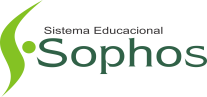 REVISÃO II -  BILÍNGUEAtenção: Segue link de apoio: https://image.shutterstock.com/image-vector/set-four-vector-background-times-260nw-1197776818.jpg 1. Recorte e cole as imagens nos locais corretos.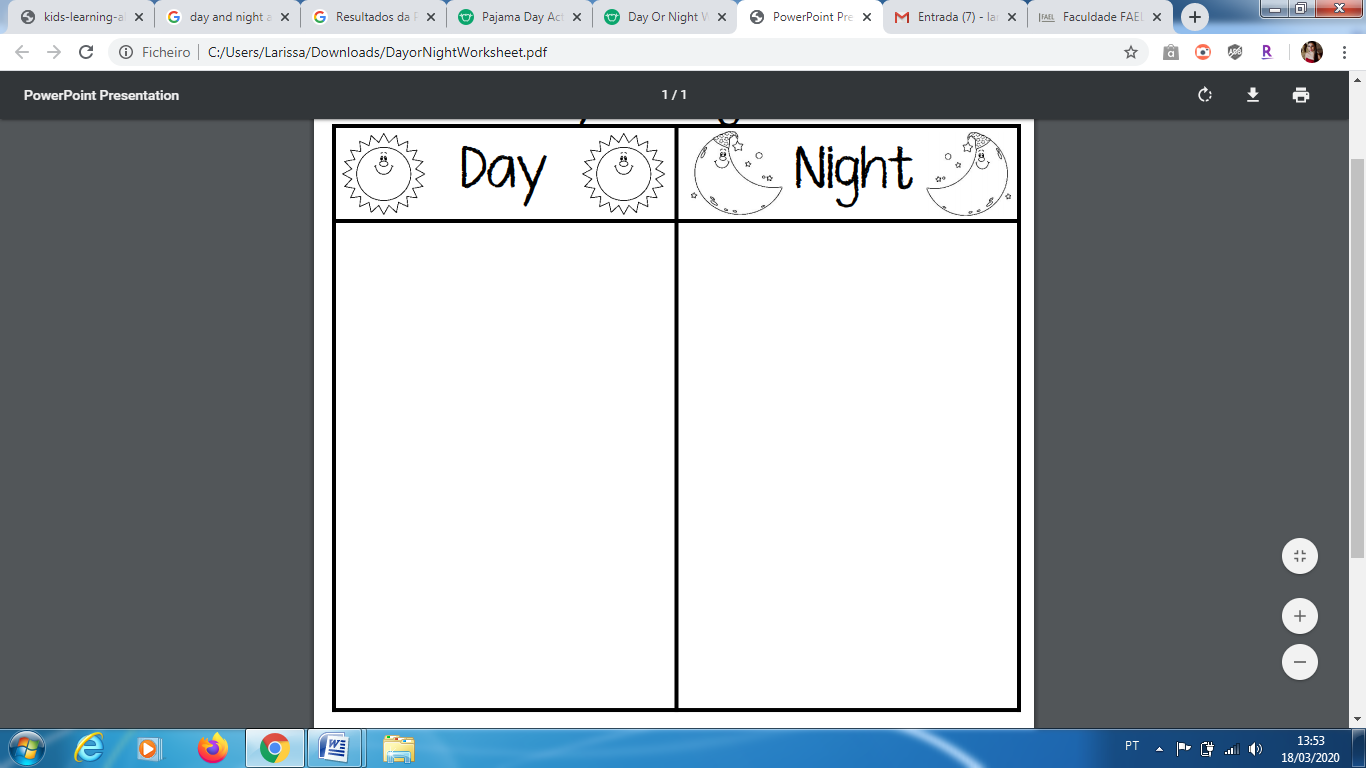 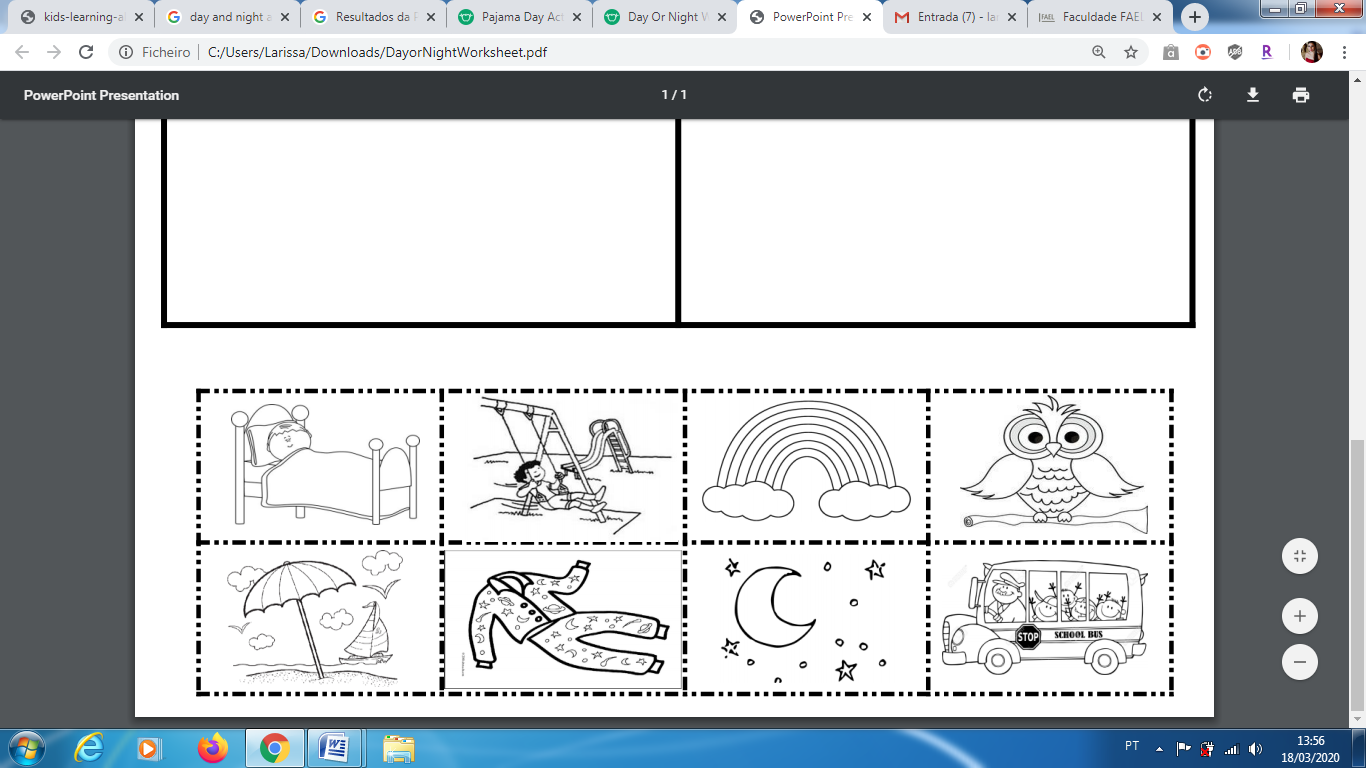 